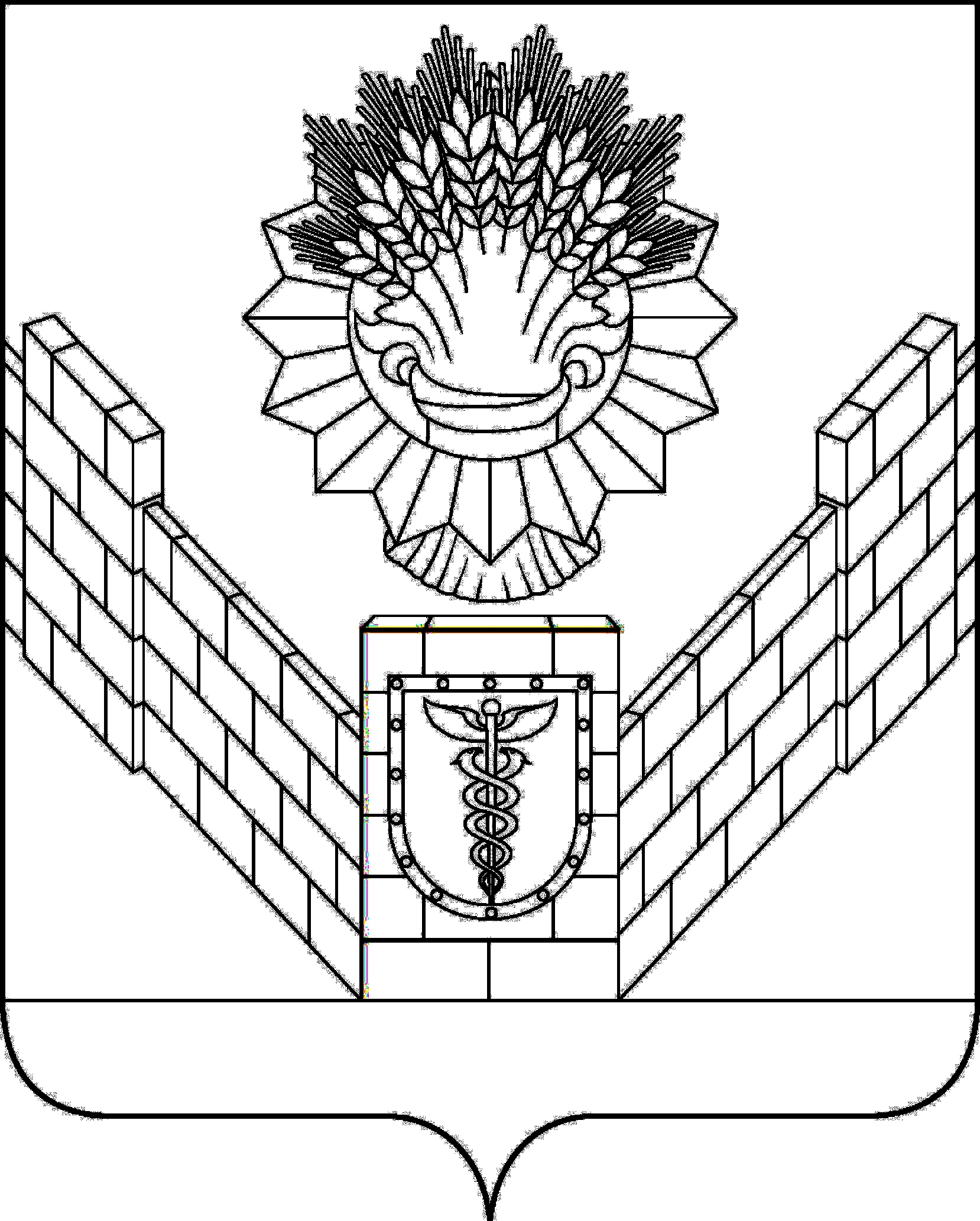 СОВЕТТБИЛИССКОГО СЕЛЬСКОГО ПОСЕЛЕНИЯТБИЛИССКОГО РАЙОНАРЕШЕНИЕот 18.02.2022                                                                       № 175ст-ца ТбилисскаяО внесении изменений в решение Совета Тбилисского сельского поселения Тбилисского района от 28 января 2022 года № 167 «Об утверждении Программы приватизации муниципального имущества Тбилисского сельского поселения Тбилисского района на 2022 год»В целях повышения доходной части бюджета Тбилисского сельского поселения Тбилисского района, оптимизации структуры муниципальной собственности Тбилисского сельского поселения Тбилисского района и повышения эффективности её использования, руководствуясь Гражданским кодексом Российской Федерации, Федеральным законом от 6 октября 2003 года № 131-ФЗ «Об общих принципах организации местного самоуправления в Российской Федерации», Федеральным законом от 21 декабря 2001 года № 178-ФЗ «О приватизации государственного и муниципального имущества», Положением о порядке владения, пользования и распоряжения муниципальным имуществом Тбилисского сельского поселения Тбилисского района, утвержденного решением Совета Тбилисского сельского поселения Тбилисского района от 27 июня 2013 года № 968, руководствуясь статьями 26, 58 устава Тбилисского сельского поселения Тбилисского района, Совет Тбилисского сельского поселения Тбилисского района, р е ш и л:1. Внести изменения в решение совета Тбилисского сельского поселения Тбилисского района от 28 января 2022 года № 167 «Об утверждении Программы приватизации муниципального имущества Тбилисского сельского поселения Тбилисского района на 2022 год», изложив приложение в новой редакции (прилагается).	2. Отделу делопроизводства и организационно-кадровой работы администрации Тбилисского сельского поселения Тбилисского района (Воронкин) опубликовать настоящее решение в сетевом издании «Информационный портал Тбилисского района», а также разместить на официальном сайте администрации Тбилисского сельского поселения Тбилисского района в информационно-телекоммуникационной сети «ИНТЕРНЕТ».3. Отделу по землеустройству и жилищно-коммунальному хозяйству администрации Тбилисского сельского поселения Тбилисского района разместить настоящее решение на официальном сайте Российской Федерации www.torgi.gov.ru. 	4. Решение вступает в силу со дня его официального опубликования.Глава Тбилисского сельскогопоселения Тбилисского района					А. Н. СтойкинПредседатель Совета Тбилисского сельского поселения Тбилисского района							Е.Б. СамойленкоПРОГРАММАприватизации муниципального имущества Тбилисского сельского поселения Тбилисского района на 2022 годОбщее положениеПрограмма приватизации муниципального имущества Тбилисского сельского поселения Тбилисского района на 2022 год (далее – Программа) разработана на основании Конституции Российской Федерации, Гражданского кодекса Российской Федерации, Федерального закона от 21 декабря 2001 года № 178-ФЗ «О приватизации государственного и муниципального имущества», Федеральным законом от 6 октября 2003 года № 131-ФЗ «Об общих принципах организации местного самоуправления в Российской Федерации», Положением о порядке владения, пользования и распоряжения муниципальным имуществом Тбилисского сельского поселения Тбилисского района, утверждённого решением Совета Тбилисского сельского поселения Тбилисского района от 27 июня 2013 года № 968.Цели и задачи приватизации муниципального имущества Тбилисского сельского поселения Тбилисского района2.1. Целями муниципальной политики в области приватизации муниципального имущества Тбилисского сельского поселения Тбилисского района на 2022 год является повышение эффективности управления муниципальной собственностью Тбилисского сельского поселения Тбилисского района и обеспечение планомерности процесса приватизации.2.2. Приватизация муниципального имущества Тбилисского сельского поселения Тбилисского района на 2022 год будет направлена, прежде всего, на решение следующих задач:приватизация муниципального имущества, которое не соответствует требованиям статьи 50 Федерального закона от 6 октября 2003 года № 131-ФЗ «Об общих принципах организации местного самоуправления в Российской Федерации»;оптимизация структуры муниципальной собственности Тбилисского сельского поселения Тбилисского района;сокращение бюджетных расходов на содержание объектов муниципальной собственности;формирование доходов местного бюджета.Определение стоимости и оплаты приватизируемого имущества3.1. Продажная цена муниципального имущества определяется в соответствии с законодательством Российской Федерации о приватизации.3.2. Оценка приватизируемого имущества осуществляется в соответствии с законодательством Российской Федерации, регулирующим оценочную деятельность. Независимая оценка приватизируемого муниципального имущества организуется продавцом на этапе предпродажной подготовки за счёт средств местного бюджета Тбилисского сельского поселения Тбилисского района.3.3. Оплата приобретаемого покупателями муниципального имущества при приватизации производится в соответствии с действующим законодательством о приватизации.Денежные средства, полученные от приватизации муниципального имущества4.1. Денежные средства, полученные от приватизации муниципального имущества, после уплаты налогов и сборов, предусмотренных законодательством о налогах и сборах, подлежат зачислению в бюджет Тбилисского сельского поселения Тбилисского района.4.2. Контроль за полнотой и своевременностью перечисления в бюджет Тбилисского сельского поселения Тбилисского района полученных от приватизации муниципального имущества денежных средств осуществляет финансовый отдел администрации Тбилисского сельского поселения Тбилисского района.Отчёт о выполнении Программы5.1. Отдел по землеустройству и жилищно-коммунальному хозяйству администрации Тбилисского сельского поселения Тбилисского района не позднее 1 марта 2023 года готовит отчёт о выполнении Программы приватизации муниципального имущества Тбилисского сельского поселения Тбилисского района на 2022 год для рассмотрения Советом Тбилисского сельского поселения Тбилисского района.5.2. Отчёт о выполнении Программы приватизации муниципального имущества содержит перечень приватизированного в прошедшем году муниципального имущества с указанием наименования проданного имущества, способа продажи, продажной цены имущества, размера проданных пакетов акций (количество в штуках, процентов уставного капитала).Перечень муниципального имущества, приватизация которого планируется в 2022 годуНе урегулированные настоящей Программой отношения, связанные с приватизацией муниципального имущества Тбилисского сельского поселения Тбилисского района, регулируются Федеральным законом от 21 декабря 2001 года № 178-ФЗ «О приватизации государственного и муниципального имущества», постановлениями Правительства Российской Федерации и другими нормативными правовыми актами.Глава Тбилисского сельскогопоселения Тбилисского района 					А. Н. СтойкинПРИЛОЖЕНИЕУТВЕРЖДЕНАРешением СоветаТбилисского сельского поселенияТбилисского районаот 18.02.2022 года № 175№ п/пНаименование имущества и его характеристикаОграничения (обременения) права собственности1231Воздушная линия электропередачи высокого напряжения, протяжённость: 714 м., назначение: 1.1. сооружения электроэнергетики, год завершения строительства: 1992, виды разрешённого использования: для размещения воздушной линии электропередачи высокого напряжения, 23:29:0304046:1471, 352362, Краснодарский край, р-н Тбилисский, ст-ца Тбилисская, ул. Чайковскогоотсутствуют2Кабельная линия, протяжённость: 320 м., назначение: 1.1. сооружения электроэнергетики, год завершения строительства: 1992, виды разрешённого использования: для размещения кабельной линии электропередач, 23:29:0000000:1298, Краснодарский край, Тбилисский р-н, ст-ца Тбилисская, ул. Чайковского, ул. Тополиная, ул. Толстогоотсутствуют3Воздушная линия электропередачи низкого напряжения, протяжённость: 1387 м., назначение: 1.1. сооружения электроэнергетики, год завершения строительства: 1959, виды разрешённого использования: для размещения воздушной линии электропередачи, 23:29:0000000:1299, Краснодарский край, Тбилисский район, ст-ца Тбилисская, ул. Чайковскогоотсутствуют4Воздушная линия электропередачи низкого напряжения, протяжённость: 4419 м., назначение: 1.1. сооружения электроэнергетики, год завершения строительства: 1980, виды разрешённого использования: для размещения воздушной линии электропередачи низкого напряжения, 23:29:0000000:1296, Краснодарский край, р-н Тбилисский, ст-ца Тбилисская, ул. Толстого, ул. Ленина, ул. Тополинаяотсутствуют5Воздушная линия электропередачи низкого напряжения, протяжённость: 1008 м., назначение: 1.1. сооружения электроэнергетики, год завершения строительства: 1959, виды разрешённого использования: для размещения воздушной линии электропередачи низкого напряжения, 23:29:0000000:1297, 352362, Краснодарский край, р-н Тбилисский, ст-ца Тбилисская, ул. Победыотсутствуют6Воздушная линия электропередачи низкого напряжения, протяжённость: 408 м., назначение: 1.1. сооружения электроэнергетики, год завершения строительства: 1959, виды разрешённого использования: для размещения воздушной линии электропередачи низкого напряжения, 23:29:0000000:1300, Краснодарский край, Тбилисский р-н, ст-ца Тбилисская, ул. Мираотсутствуют7Воздушная линия уличного освещения, протяжённость: 2786 м., назначение: 1.1. сооружения электроэнергетики, год завершения строительства: 1959, виды разрешённого использования: для размещения воздушной линии уличного освещения, 23:29:0000000:1301, Краснодарский край, Тбилисский р-н, ст-ца Тбилисская, ул. Чайковского, ул. Толстого, ул. Ленина, ул. Тополиная, ул. Победыотсутствуют8Комплексная трансформаторная подстанция, Площадь: 3,2 кв.м., назначение: 1.1. сооружения электроэнергетики, год завершения строительства: 1959, виды разрешённого использования: для размещения трансформаторной подстанции, 23:29:0304020:553, Краснодарский край, Тбилисский р-н, ст-ца Тбилисская, ул. Тополиная, на территории Центра «Огонёк»отсутствуют9Трансформаторная подстанция 320 кВА 6/0,4 квВ, площадь 8,6 кв.м., год завершения строительства 1959 г., 23:29:0000000:669, Краснодарский край, Тбилисский р-н, ст-ца Тбилисская, ул. Толстого, д. № б/нотсутствуют10Нежилое здание, подстанция трансформаторная, площадь 21,5 кв.м. год завершения строительства 1959 г., год ввода в эксплуатацию 1969 г., 23:29:0304014:104, Краснодарский край, Тбилисский р-н, Тбилисский сельский округ, Тбилисская ст-ца, ул. Толстого, д. б/нотсутствуют11Сооружения электроэнергетики, кабель низковольтный ТП клуба до котельной жилого посёлка, год завершения строительства 1974 г., протяженность 310 м., 23:29:0301003:1566, Краснодарский край, Тбилисский р-н, п. Октябрьский, ул. Псурцева, д. 12отсутствуют12Сооружения электроэнергетики, электрические сети, год завершения строительства 1968 г., протяжённость 1785 м., 23:29:0301003:1572, Краснодарский край, Тбилисский р-н, Тбилисское сельское поселение, пос. Октябрьский, ул. Псурцева, 12отсутствуют13Сооружения электроэнергетики, наружные низковольтные кабельные линии жил. посёлка, год завершения строительства 1991 г., протяжённость 4307 м., 23:29:0301003:1595, Краснодарский край, Тбилисский р-н, Тбилисское сельское поселение, пос. Октябрьский, ул. Псурцева, 12отсутствуют14Сооружения электроэнергетики, год завершения строительства 2004 г., площадь 2,3 кв.м., 23:29:0304046:345, Краснодарский край, р-н Тбилисский, ст-ца Тбилисская, ул. Лесная, л. 17Аотсутствуют15ТП-ТБ15-580П, Трансформаторная подстанция, 2001 г., площадью 5,6 кв. м,  23:29:0304264:42, мощностью 250 кВА, напряжение 10  кВ, металлический шкаф 2,98*1,89 с электрическим оборудованием – Н=2,40 м., установленный на железобетон фундаменте. Краснодарский край, р-н Тбилисский, с/п Тбилисское, ст-ца Тбилисская, ул. Тифлисская, д. 28Ааренда 16ТП-ТБ-3-74П, Трансформаторная подстанция, 2001 г., высота 4,3 м, 23:29:0304299:42 мощностью 100 кВА, напряжение 10 кВ, металлический шкаф с электрическим оборудованием – Н=2,50м, установленный на железобетонных столбах – Н= 1,80 м. Краснодарский край, р-н Тбилисский, с/п Тбилисское, ст-ца Тбилисская, ул. Пистина, д. 33Ааренда17ТП-ТБ-3-64П, Трансформаторная подстанция, 1999 г., площадью 4,3 кв. м, 23:29:0304286:56, мощностью 100 кВА, напряжение 10  кВ, металлический шкаф с электрическим оборудованием – Н=2,50м, установленный на железобетонных столбах – Н= 1,80 м. Краснодарский край, р-н Тбилисский, с/п Тбилисское, ст-ца Тбилисская, ул. Пистина, д. 5Ааренда18Здание, Трансформаторная подстанция ТП-КВ6-524П, 1990 г., площадью  46,6 кв. м, 23:29:0304114:774, мощностью 200  кВА, напряжение 10 кВ, Российская Федерация,  Краснодарский край, Тбилисский муниципальный район,  Тбилисское сельское поселение, ст-ца Тбилисская, ул. Первомайская, 39Гаренда19Сооружение, наименование: 1.1. сооружения электроэнергетики, Трансформаторная подстанция ТП-ВН5-530П, 1988 г., площадью 1 кв. м, 23:29:0304310:84, мощностью 250  кВА, напряжение 10 кВ, Краснодарский край, Тбилисский р-н, ст-ца Тбилисская, ул. Октябрьская, д.б/наренда20Здание, Трансформаторная подстанция ТП-ТБ11-4П, 1977 г., площадью 8,1 кв. м, 23:29:0304243:55, мощностью 250  кВА, напряжение 10 кВ, Российская Федерация,  Краснодарский край, Тбилисский муниципальный район,  Тбилисское сельское поселение, ст-ца Тбилисская, ул. Набережная, 43Ааренда21Сооружение, наименование: 1.1. сооружения электроэнергетики, Трансформаторная подстанция ТП-КБ9-299П, 1977 г., площадью 2,3 кв. м,  23:29:0304310:85, мощностью 160  кВА, напряжение 10 кВ, Краснодарский край, р-н Тбилисский, ст-ца Тбилисская, ул. Толстогоаренда22Сооружение, наименование: 1.1. сооружения электроэнергетики, Трансформаторная подстанция ТП-ТБ11-12П, 1977 г., площадью 1 кв. м, 23:29:0304229:3, мощностью 63 кВА, напряжение 10 кВ, Российская Федерация,  Краснодарский край, Тбилисский муниципальный район,  Тбилисское сельское поселение, ст-ца Тбилисская, ул. Набережная, д.79Ааренда23Нежилое здание, Трансформаторная подстанция ТП-ТБ11-525П, 1990 г., площадью 41,6 кв. м, 23:29:0304115:365, мощностью 200 кВА, напряжение 10 кВ, Российская Федерация,  Краснодарский край, Тбилисский муниципальный район,  Тбилисское сельское поселение, ст-ца Тбилисская, ул. Миллионная,1Ааренда24Сооружение, наименование: 1.1. сооружения электроэнергетики, Трансформаторная подстанция ТП-ТБ15-587П, 2000 г., площадью 2,3 кв. м, 23:29:0304046:341,  мощностью 100  кВА, напряжение 10 кВ Краснодарский край, Тбилисский р-н, ст-ца Тбилисская, ул. 8 Мартааренда25Нежилое здание, Трансформаторная подстанция ТП-ТБ15-600п 2х160 кВА, 2004 г., площадью 39,3 кв. м, 23:29:0304259:62, мощностью 320  кВА, напряжение 10 кВ Краснодарский край, Тбилисский р-н, ст-ца Тбилисская, пер. Бригадныйаренда26Кабельная ЛЭП от ТП клуба до ТП жил. поселка, наименование: 1.1. сооружения электроэнергетики, 1974 г., протяжённостью 255 м, 23:29:0301003:1573, напряжение 10 кВ, Краснодарский край, р-н Тбилисский, п. Октябрьскийаренда27Кабельная ЛЭП 110-35-10 ТП жилого поселка,  наименование: 1.1. сооружения электроэнергетики, протяжённостью 1000 м, 23:29:0000000:531, 1974 г., напряжение 10 кВ, Краснодарский край, Тбилисский р-н, п. Октябрьский ул. Псурцева, д. 12аренда28Электрические сети напряжением 0,38-10 кВ для электроснабжения микрорайона, 1998 г., протяжённостью 8,6 км, 23:29:0000000:330, напряжение 10 кВ Россия, Краснодарский край, Тбилисский район, п. Октябрьскийаренда29ВЛ-0,4КВ  от ТП-ТБЗ-557, 1992 г., высота 4,3 м, 23:29:0304009:289, напряжение 65 кВметаллический шкаф с электрическим оборудованием – Н=2,50м, установленный на железобетонных столбах – Н= 1,80 м. Краснодарский край, р-н Тбилисский, с/п Тбилисское, ст-ца Тбилисская, ул. Московская, д. 4Баренда30Кабельная ЛЭП 10 кВ жилого поселка – РТПС, наименование: 1.1. сооружения электроэнергетики, 1974 г., протяжённостью 2430 м, 23:29:0000000:529, напряжение 10 кВ, Краснодарский край, Тбилисский район, п. Октябрьский ул. Псурцева, д.12аренда31Здание трансформаторной подстанции трансформаторной подстанции, ТП-ТЦ12-1, площадью 38,4 кв.м, 23:29:0301003:642, мощностью 2х400 кВА, напряжение 10 кВ, Краснодарский край, Тбилисский район, Тбилисское сельское поселение, пос. Октябрьский, ул. Южная, 17«А»аренда32Здание трансформаторной подстанции трансформаторной подстанции, ТПТЦ12-2, 1965 г.,  площадью 31,2 кв.м, 23:29:0301003:647, мощностью 2х400 кВА, напряжение 10 кВ, Закрытая трансформаторная подстанцияТехнические параметры: фундамент – бутовый, кирпичный ленточный, стены- кирпичные, перекрытия – ж/б, кровля- рулонная, дверные блоки- металлические, инженерное обеспечение – электроснабжение.Оборудование: трансформатор масляный ТМ 10/04 кВ 400 кВА, Краснодарский край, Тбилисский район, п. Октябрьский, ул. Радио, д. б/наренда